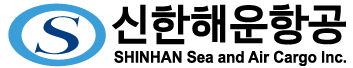 JOB APPLICATION FORMRESUME지원분야 / Job Objective : 성명 / Name : 생년월일 : Date of Birth : 나이 / Age : 주소 / Address : 연락처 / Tel. / Mobile : 이메일 / E. Mail : 학력 / Education 자격증 / Skill and Certification  어학능력 / Languages 경력사항 / Work Experience 수상내역 / Honor and Award 기타 / Other Information COVER LETTERName :              Date: MM. DD. YYYY사진
    (PHOTO)